Letter of authorisation
(for delegate without voting rights)Province / vicariate / country : 	Date 	Name of delegate 	Country of delegate 	From the above-mentioned Province/Vicariate as been appointed by the Lay Dominican Provinccial/Vicarial council to represent his/her Province/Vicariate/country at the European Assembly to be held in Vilnius, Lithuania, from 12th to 17th August 2022.Name of the authorising Provincial/Vicarial Council member :Position of the authorising Provincial/Vicarial Council member :Signature :	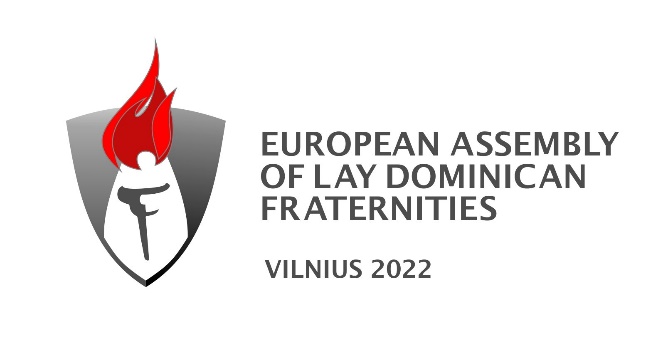 